Фотографии с занятий студии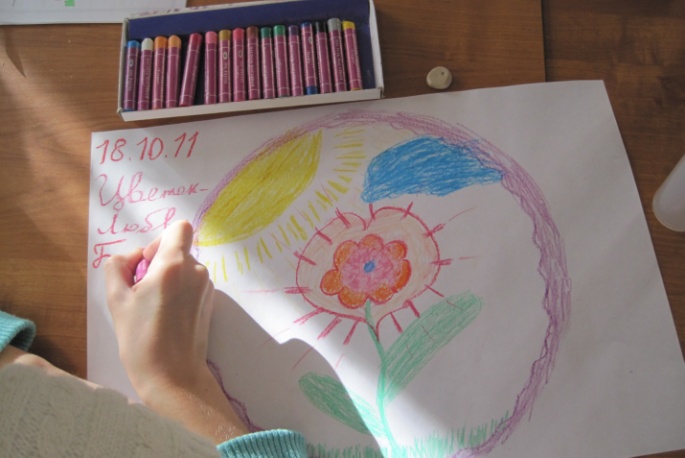 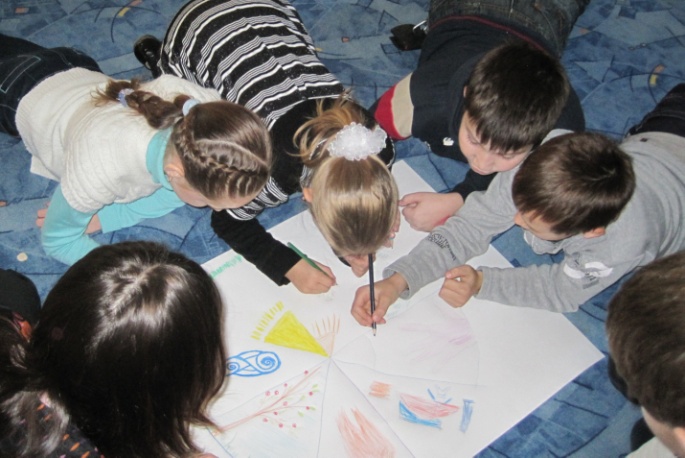 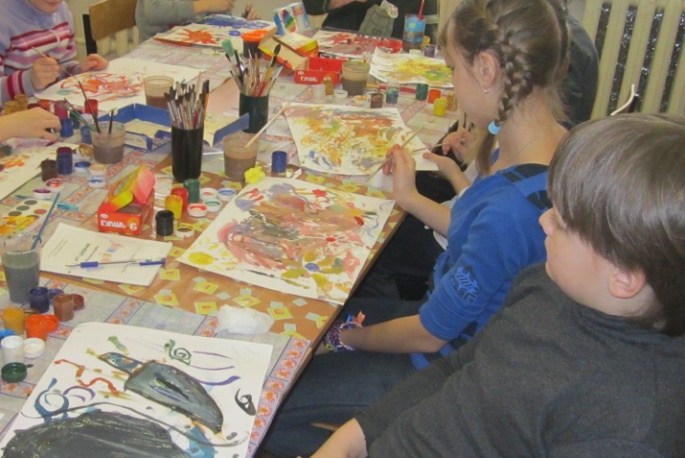 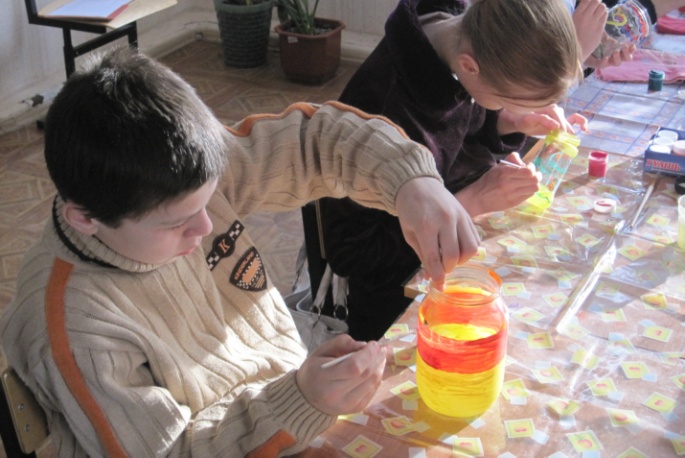 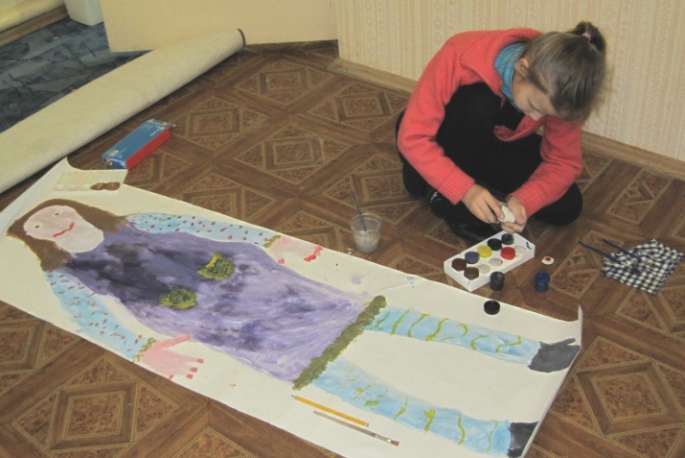 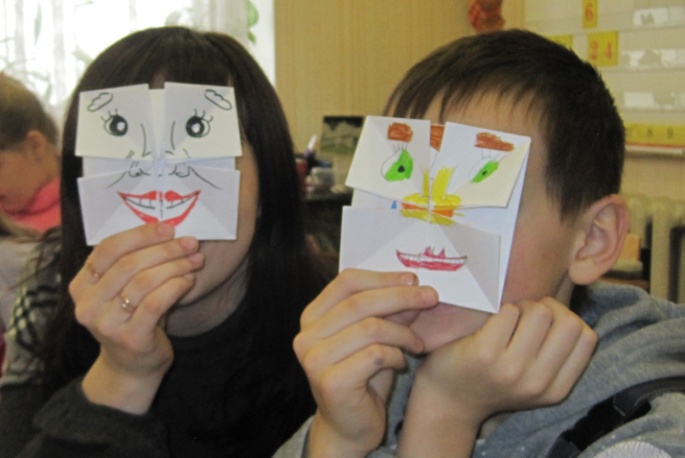 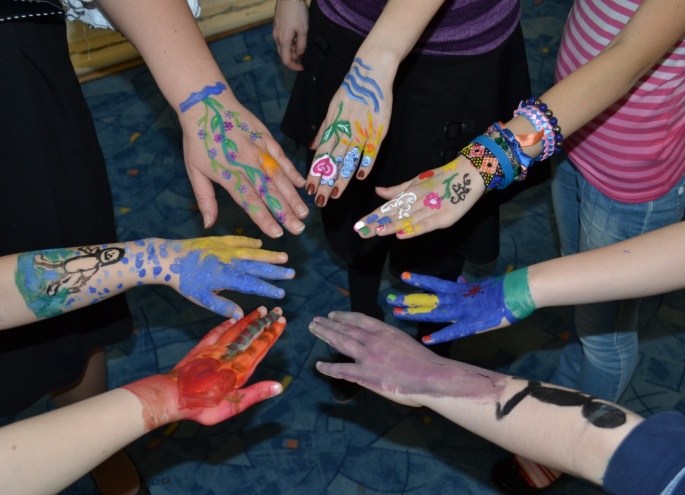 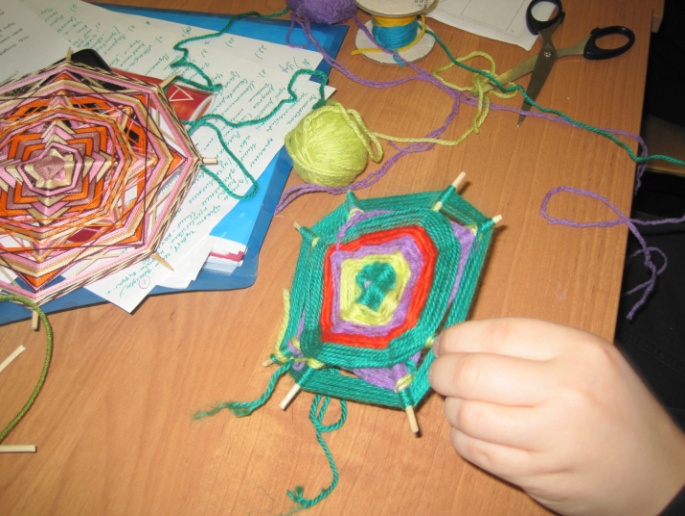 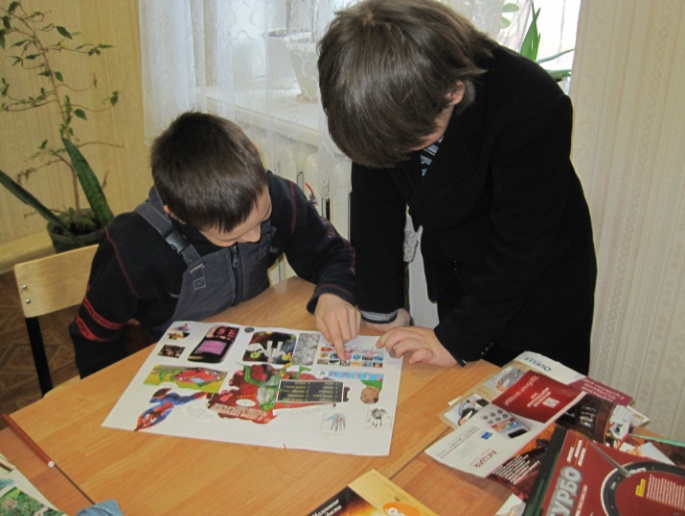 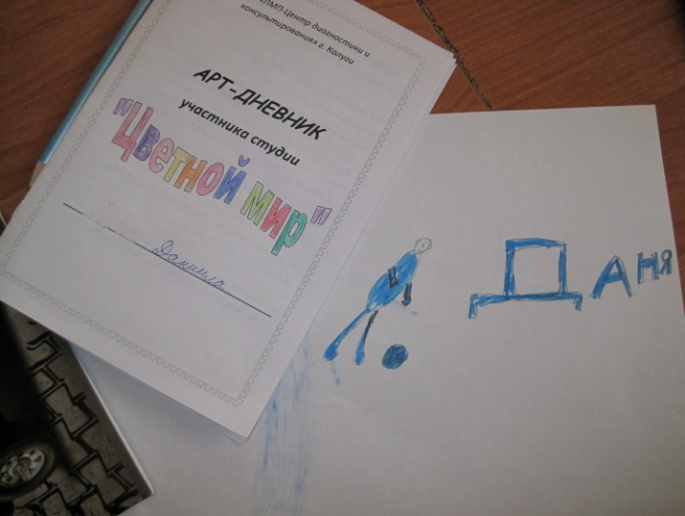 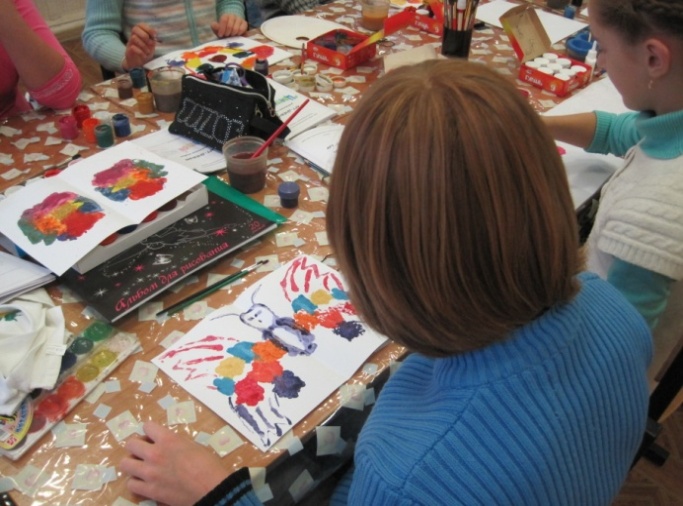 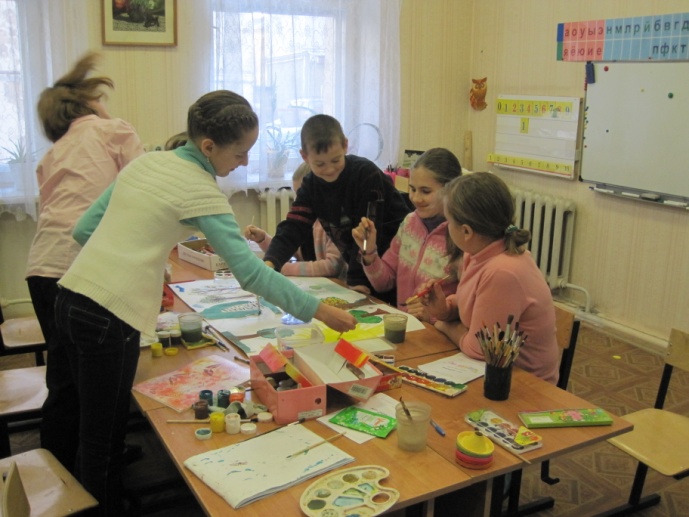 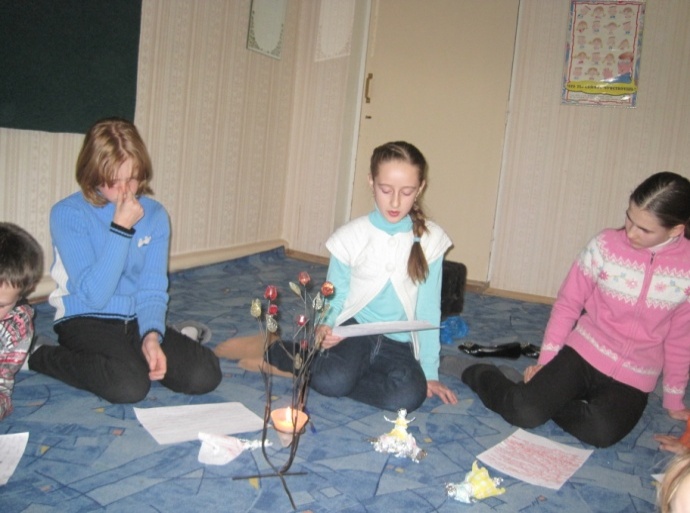 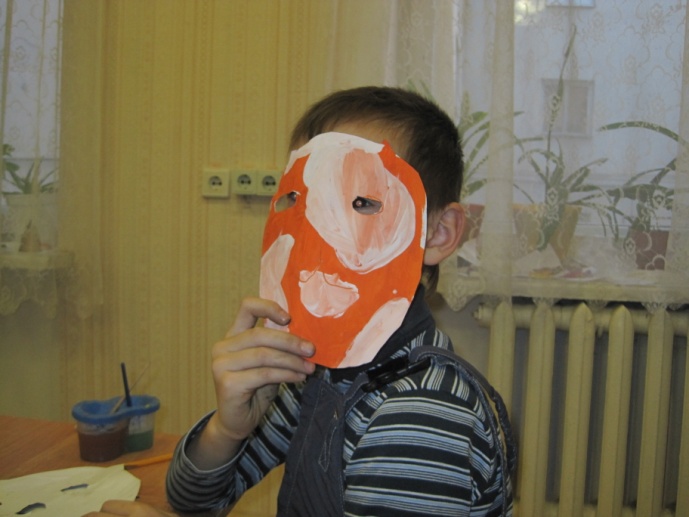 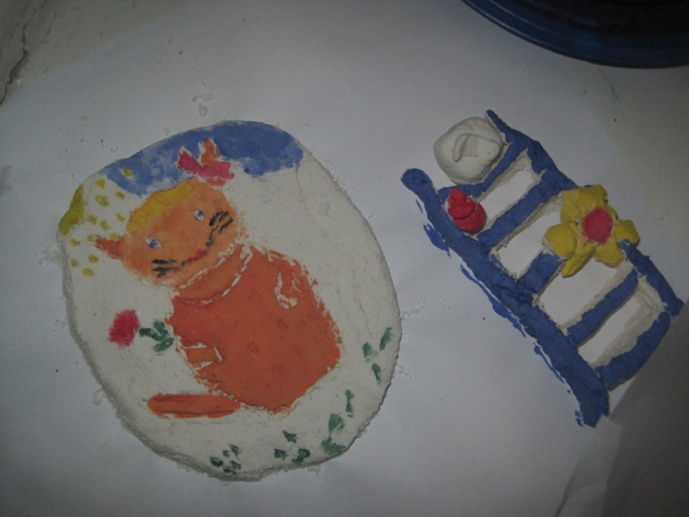 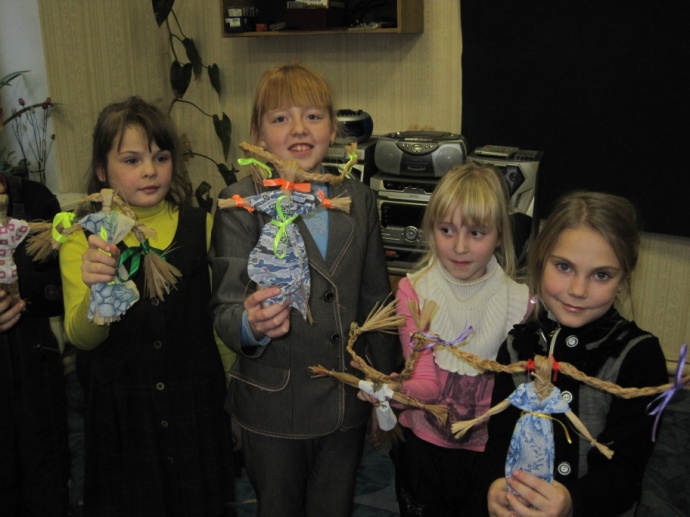 